Drebulynės k. Girdžių sen.Liudvinavos k. Šimkaičių sen.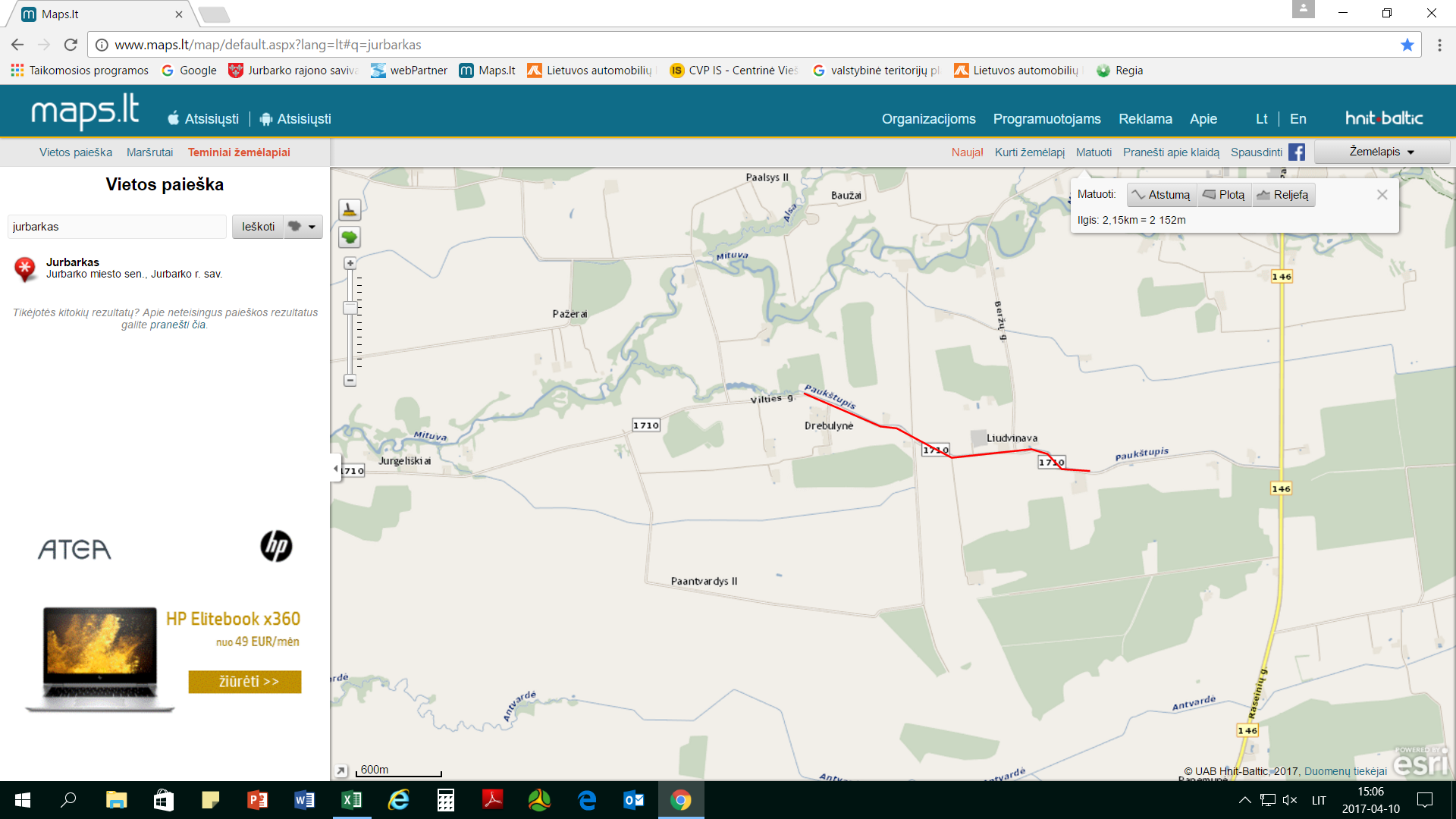 asfaltuotinas ruožas